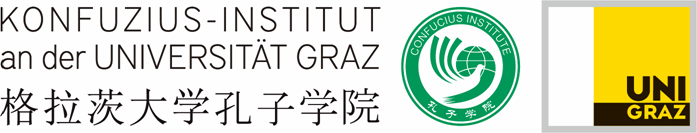 奥地利格拉茨大学孔子学院大学汉语课程B2/3级入学水平测试注  意本次考试分四部分词语解释（30’）   阅读（20’） 写作（30’）  口语（20’）  全部考试约90分钟姓名：                                                                分数：  奥地利   格拉茨                                         奥地利格拉茨大学孔子学院     编制一、词语解释   分数（3’X10=30’）        第一部分  签订房租合同
　　签订房租合同应尽量使用全国统一示范文本，如果是经过批准使用>自行印制的合同文本，房租合同应该包括以下主要条款
A. 房租合同双方当事人的名称或者姓名和住所；房屋，名称和地址。
B. 房屋间数。
C. 由于租住一般时间较长，必须考虑到自然原因或正常使用造成损耗，并规定合理的标准，作为返还和区分责任的依据 。
D. 承租人必须如实告诉对方租房的目的和用途。
E.租赁期限。租赁期限可按年计算，也可按月计算 。
F. 维修和保养责任。一般情况下，大修应由出租人负责，日常保养和维修由承租人负责 。
G.租金的支付方式和限期。租金标准和期限如有统一标准的，按统一标准执行。 一般需付三个月的押金。 如果没有统一标准，也可双方商定。
H. 违约责任。在合同中，应明确违约责任的承担。 规定违约责任，可促使当事人双方严格按合同规定或约定履行各自的义务，同时也便于当事人、仲裁机构、人民法院区分责任时有所遵循 。
I. 合同纠纷解决方式。
J. 其他约定事项(如水费、电费、电话费、煤气费交付情况等) 。房租合同条款当事人租赁期限违约责任双胞胎的故事
　　一对双胞胎男孩，上小学四年级，是我们班的学生。我是他们的语文老师。大的叫张英，小的叫张雄。他们虽然是双胞胎，哥哥却比弟弟大一岁。你觉得很奇怪吧?据他妈妈介绍说，张英是1992年12月31日23点58分出生的。张雄出生的时间是1993年1月1日0点8分。在中国有个习惯，年龄分虚岁和周岁，生下来就算一岁，过了年，就长一岁，他们出生的时间虽然只差10分钟，但虚岁，张英比张雄就大一岁。
　　我去他家时，他们父母告诉我，张雄这样问过妈妈:“你为什么让张英当哥哥?他和爸爸算错了。我是1993年生的，张英是1992年生的，1993减去1992的差是1，我比他多1，我该当哥哥，你们为什么让我当弟弟?”我听了以后觉得这孩子很有意思。
　　张雄确实很聪明，但学习没有他哥哥那么认真，喜欢玩儿，爱踢足球，经常抄张英的作业。有一次做作文，题目是«我的妈妈»，张英的作文写得很不错。张雄因为跟小朋友踢足球了，没时间写作文，就把张英写的抄了一遍。我发作文时，没有批评他，只让他们俩在班上把自己的作文念一遍。我问张雄：''为什么你的作文跟张英写的一样，是你抄他的还是他抄你的?”张雄回答说：“是我抄他的。”
　　我又问他：“为什么你自己不写，要抄他的作文呢?”
　　他说：“因为他的妈妈就是我的妈妈。您不是要我们写«我的妈妈»吗？我不抄怎么办?”
　　同学们听了都哈哈大笑起来。双胞胎虚岁周岁家访抄二、阅读理解(4’X5=20’)第一部分   网上招聘广告
招聘职位：进出口及物流协调员
专业要求:：外贸、英语、物流     
招聘类别：全职
最低学历要求：大专                    
性别要求：不限
年龄要求：20-28岁             
工作年限：不限
户口要求：不限                    
月工资水平：2000至4000(或面议)
招聘人数：3人                    
工作地点：上海市浦东新区
招聘信息具体要求:
工作概要：执行客户合同，按规定的流程、操作规范和质量控制标准处理客户指令。
工作说明：A. 熟悉、掌握操作流程、规范和质量控制标准 。
                 B. 接收客户指令，按照合同规定、操作流程和规范、质量控制标准处理客户指令。
                 C. 向合储、配送部门下达客户指令，跟踪指令完成情况 。
                 D.与客户进行必要的协调，解决指令执行过程中出现的问题 。
                 E. 编制操作报告。招聘职位：操作部文秘
专业要求：不限        
招聘类别：全职
最低学历要求：大专        
性别要求：女
年龄要求：20-25岁  
工作年限：不限
户口要求：不限        
月工资水平：1500至3000(或面议)
招聘人数：2人        
工作地点：北京市高新技术园区
招聘信息具体要求：
A.按照公司档案管理制度，负责操作部的文件、档案、资料的收集、整理、归档、保存、查阅等工作 。
B.负责起草、录入操作部的日报，普通文件，包括通知、决议、礼仪性信件等，按规定程序批准后下发。
C.负责安排操作部的会议，下发会议通知，准备会议所需资料，会议记录，编写会议纪要等 。
D.负责安排操作部成员对外会面 。
E.安排操作部员工出差事宜 。
F.完成操作部经理安排的其他工作 。招聘职位：财务经理                                                               
专业要求：财务会计        
招聘类别：全职
最低学历要求：本科              
性别要求：不限
年龄要求：20-35岁        
工作年限：2年以上
户口要求：不限              
月工资水平：4000至6000(或面议)
招聘人数：1人              
工作地点：北京市海淀区学院路
招聘信息具体要求:
A. 掌握财务会计学、财务管理、审计、统计、企业管理、税法等专业知识 。
B. 熟练使用 WORD、EXCEL等办公软件。                            
C. 熟练使用财务软件。                                                                  
D. 有较强的组织、计划和独立工作能力 。 哪个招聘职位必须是女性?向别的单位写祝贺的信，是哪个职位的工作?这三张广告一共招聘多少人?哪个职位的工资最高？哪个职位对外语有要求？三、写作       分数(15’X2=30’)文章一  　百货
　　传说，“百货”这个名称是从“万货”变来的。在清朝的时候，江南有一家杂货店，货物很齐全，生意也很好。老板给自己的商店挂了一块招牌，叫“万货全”。
　　有一天，乾隆皇帝来到这个小镇。他看到这家桂着“万货全”的商店，觉得有意思。他就走进店里，故意问老板：“老板，我要买一个粪叉子，有吗？”你不知道什么是粪叉子吧？它就是农民用来检牛粪的工具。乾隆以为这样的小工具，商店一定不会有。想不到，商店还真有，小伙计把粪叉子拿过来，请乾隆挑选。乾隆说：“我不要铁做的，我要金子做的。”小伙计心想：粪叉子哪有用金子做的？这位顾客一定不是来买粪叉子的。他连忙请老板出来。老板很客气地说：“先生，您要的金粪叉子小店确实没有，请多多原谅。”
　　乾隆指着商店的招牌说：“你这儿写的不是'万货全'吗？”
　　老板一下子说不出话来了，他连忙让小伙计把“万货全”的招牌拿下来，还笑着说：“今后我们小店不敢叫'万货全'了，我想请先生给小店起个名字。”
　　乾隆笑了笑，随口说：“就叫'百货全'吧，你看怎么样？”
　　“好，好，'百货全'很好。”老板点头说。
　　后来，老板知道这位顾客是乾隆皇帝，他就做了一块金光闪闪的“百货全”招牌，还说这是皇帝给他们起的店名。从此，“百货商店”的名称就传遍了大江南北。
回答问题： 用自己的话写写“百货商店”这个名称是怎么来的。约120字。文章二    一年级小学生的负担
　　刚满6岁的孩子，才进入小学读一年级，脸上就失去了笑容，开始过起“苦日子”来了。
　　孩子书包——重
　　说起来有人不相信，6岁孩子的书包里却装着十多本书，有语文、数学、思想品德和牛津英语；有唱歌、美术课本；还有综合类活动、科枝活动、艺术类资料手册各一本。除了这些以外，学校老师还要求家长购买与课本配套的辅助材料。这么重的书包，上学的路上是家长提着。家长把孩子送到校门口，就只能由孩子自己背了。看着被书包压弯了背的孩子，家长没有不心疼的。
　　家庭作业——多
　　为减轻学生的学习负担，教育部门有明确规定：小学一二年级没有家庭作业。但真的这样做的学校很少。比如一年级的小华每天回家要做两小时的作业。每天老师布置的作业非常多：语文是默写当天教的课文、读五遍，还要预习明天的课文；数学作业要在三分钟之内完成90道5以内的加减法题，并在家长帮助下熟练口算，另加20道奥林匹克数学题；外语要读十遍课文，并预习新课文，听五到十遍录音带。
　　家长陪读——累
　　孩子读书，家长陪读。这在小学生家庭中已是常事。小雪的妈妈每天6点让孩子起床，一边穿衣、漱口、吃饭，一边让孩子听英语磁带；6点40分到7点15分读语文课文，复习数学口算题；7点20分送孩子上学；下午5点接孩子回家，马上打开录音机听英语磁带；晩饭后的7点到9点是完成家庭作业的时间。妈妈感叹地说:“孩子真累!”
回答问题：你对一年级小学生学习负担，有什么看法？请写下来。约120字。四、口语     分数(20’)1. 请谈谈你对“经济全球化”的看法。(20’)